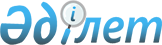 Об определении размера и порядка оказания жилищной помощи в городе КокшетауРешение Кокшетауского городского маслихата Акмолинской области от 28 мая 2024 года № С-12/8. Зарегистрировано Департаментом юстиции Акмолинской области 29 мая 2024 года № 8757-03
      В соответствии со статьей 97 Закона Республики Казахстан "О жилищных отношениях", статьей 6 Закона Республики Казахстан "О местном государственном управлении и самоуправлении в Республике Казахстан", приказом Министра промышленности и строительства Республики Казахстан от 8 декабря 2023 года № 117 "Об утверждении Правил предоставления жилищной помощи" (зарегистрирован в Реестре государственной регистрации нормативных правовых актов № 33763), маслихат города Кокшетау РЕШИЛ:
      1. Определить размер и порядок оказания жилищной помощи в городе Кокшетау согласно приложению 1 к настоящему решению.
      2. Признать утратившими силу некоторые решения Кокшетауского городского маслихата согласно приложению 2 к настоящему решению.
      3. Настоящее решение вводится в действие по истечении десяти календарных дней после дня его первого официального опубликования. Размер и порядок оказания жилищной помощи в городе Кокшетау Глава 1. Общие положения
      1. Жилищная помощь предоставляется за счет средств местного бюджета малообеспеченным семьям (гражданам) (далее – услугополучатель), постоянно зарегистрированным и проживающим в жилище, которое находится на праве собственности как единственное жилище на территории Республики Казахстан, а также нанимателям (поднанимателям) жилища из государственного жилищного фонда и жилища, арендованного местным исполнительным органом в частном жилищном фонде, проживающим в городе Кокшетау.
      2. Назначение жилищной помощи оказывается государственным учреждением "Отдел занятости и социальных программ города Кокшетау" (далее – услугодатель). Глава 2. Размер оказания жилищной помощи
      3. Совокупный доход услугополучателя, претендующего на получение жилищной помощи, исчисляется услугодателем, осуществляющим назначение жилищной помощи в порядке, определяемым приказом Министра промышленности и строительства Республики Казахстан от 8 декабря 2023 года № 117 "Об утверждении Правил предоставления жилищной помощи" (зарегистрирован в Реестре государственной регистрации нормативных правовых актов № 33763) (далее – Правила).
      4. Предельно допустимый уровень расходов на оплату:
      расходов на управление объектом кондоминиума и содержание общего имущества объекта кондоминиума, в том числе капитальный ремонт общего имущества объекта кондоминиума;
      потребления коммунальных услуг и услуг связи в части увеличения абонентской платы за телефон, подключенный к сети телекоммуникаций;
      расходов за пользование жилищем из государственного жилищного фонда и жилищем, арендованным местным исполнительным органом в частном жилищном фонде, устанавливается в размере 5% (процентов) к совокупному доходу услугополучателя.
      5. Оплата расходов на управление объектом кондоминиума и содержание общего имущества объекта кондоминиума, в том числе капитальный ремонт общего имущества объекта кондоминиума, расходов за пользование жилищем из государственного жилищного фонда и жилищем, арендованным местным исполнительным органом в частном жилищном фонде и потребления коммунальных услуг сверх установленной нормы площади производится на общих основаниях. За норму площади жилья, обеспечиваемую компенсационными мерами принимается восемнадцать квадратных метров на человека. Для одиноко проживающих граждан за норму площади жилья, обеспечиваемую компенсационными мерами принимается тридцать квадратных метров.
      6. Установить норму расхода электрической энергии 150 (сто пятьдесят) киловатт на одного человека в месяц.
      7. Компенсация услуг связи в части увеличения абонентской платы за телефон, подключенный к сети телекоммуникаций производится в соответствии с Правилами компенсации повышения тарифов абонентской платы за оказание услуг телекоммуникаций социально защищаемым гражданам, утвержденными приказом Министра цифрового развития, инноваций и аэрокосмической промышленности Республики Казахстан от 28 июля 2023 года № 295/НҚ "Об определении размера и утверждении Правил компенсации повышения тарифов абонентской платы за оказание услуг телекоммуникаций социально защищаемым гражданам" (зарегистрирован в Реестре государственной регистрации нормативных правовых актов № 33200). Глава 3. Порядок оказания жилищной помощи
      8. Для назначения жилищной помощи услугополучатель (либо его представитель в силу полномочия, основанного на доверенности, законодательстве, решении суда либо административном акте) обращается согласно Правилам, один раз в квартал через веб-портал "электронного правительства" или Государственную корпорацию "Правительство для граждан".
      9. Назначение жилищной помощи производится на полный текущий квартал, при этом совокупный доход услугополучателя и расходы на коммунальные услуги учитываются за предшествующий квартал.
      10. Расходы по коммунальным услугам берутся по предъявленным поставщиками счетам на оплату коммунальных услуг.
      11. Назначение жилищной помощи осуществляется в пределах средств, предусмотренных в бюджете города на соответствующий финансовый год. Глава 4. Выплата жилищной помощи
      12. Выплата жилищной помощи услугополучателю осуществляется услугодателем в следующем порядке:
      компенсация потребления коммунальных услуг производится поставщикам коммунальных услуг;
      компенсация услуг связи в части увеличения абонентской платы за телефон, подключенный к сети телекоммуникации, компенсация расходов на управление объектом кондоминиума и содержание общего имущества объекта кондоминиума, в том числе капитальный ремонт общего имущества объекта кондоминиума, компенсация расходов за пользование жилищем из государственного жилищного фонда и жилищем, арендованным местным исполнительным органом в частном жилищном фонде зачисляются на личные счета услугополучателей через банки второго уровня. Перечень признанных утратившими силу некоторых решений Кокшетауского городского маслихата
      1. Решение Кокшетауского городского маслихата "Об определении размера и порядка оказания жилищной помощи в городе Кокшетау" от 9 апреля 2020 года № С-42/7 (зарегистрировано в Реестре государственной регистрации нормативных правовых актов № 7801).
      2. Пункт 2 решения Кокшетауского городского маслихата "О внесении изменений в некоторые решения Кокшетауского городского маслихата" от 16 мая 2022 года № С-17/14 (зарегистрировано в Реестре государственной регистрации нормативных правовых актов № 28183).
      3. Решение Кокшетауского городского маслихата "О внесении изменений и дополнения в решение Кокшетауского городского маслихата от 9 апреля 2020 года № С-42/7 "Об определении размера и порядка оказания жилищной помощи в городе Кокшетау"" от 14 апреля 2023 года № С-2/12 (зарегистрировано в Реестре государственной регистрации нормативных правовых актов № 8543-03).
      4. Решение Кокшетауского городского маслихата "О внесении изменения в решение Кокшетауского городского маслихата от 9 апреля 2020 года № С-42/7 "Об определении размера и порядка оказания жилищной помощи в городе Кокшетау"" от 24 ноября 2023 года № С-8/7 (зарегистрировано в Реестре государственной регистрации нормативных правовых актов № 8664-03).
					© 2012. РГП на ПХВ «Институт законодательства и правовой информации Республики Казахстан» Министерства юстиции Республики Казахстан
				
      Председатель маслихата города Кокшетау 

Д.Акимов
Приложение 1 к решению
маслихата города Кокшетау
от 28 мая 2024 года
№ С-12/8Приложение 2 к решению
маслихата города Кокшетау
от 28 мая 2024 года
№ С-12/8